Комиссия по финансовой работе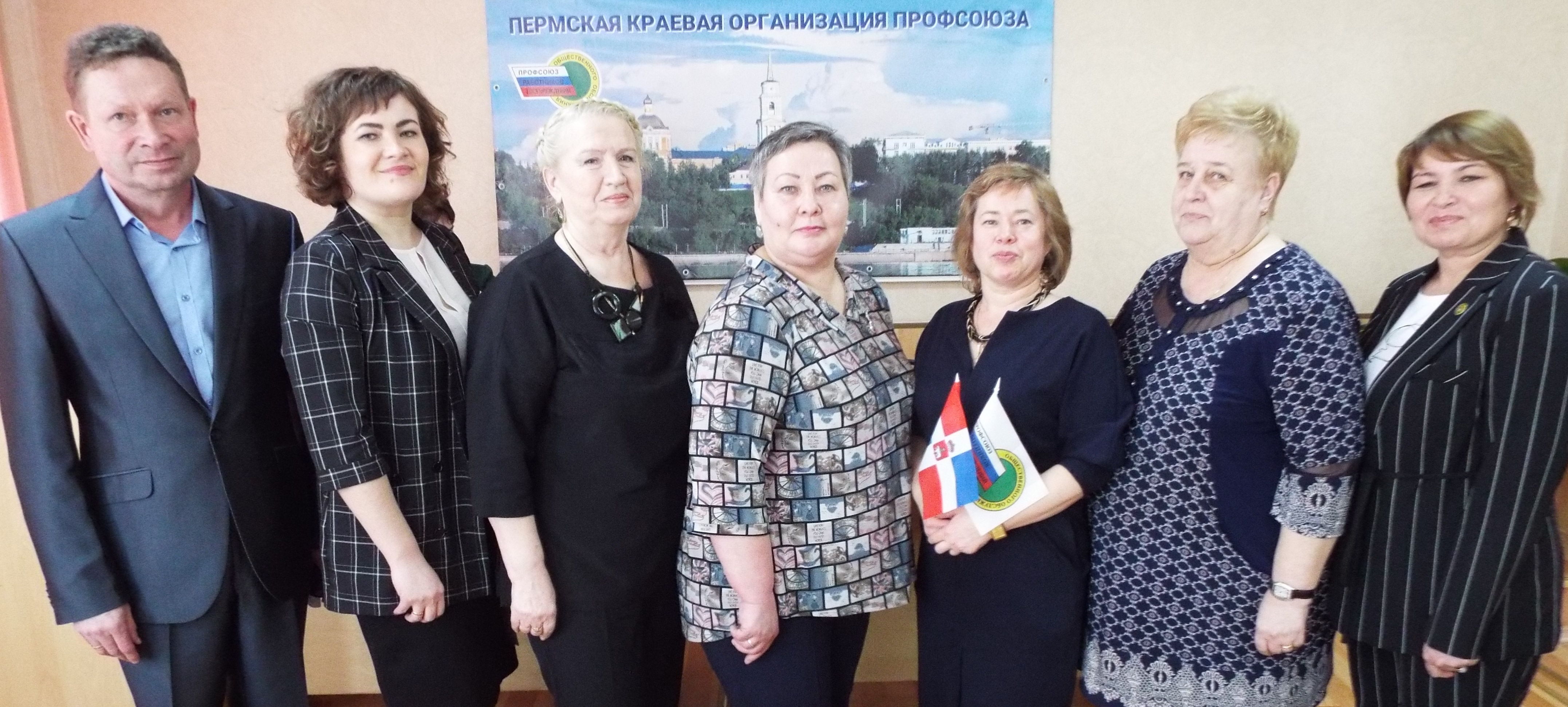 СелетковаНина Ивановна-  зам. председателя ООП УФССП России по Пермскому краю, председатель комиссииСтольниковаЛюбовь Петровна- председатель ППО ИФНС России по Свердловскому р-ну г. Перми, зам. председателя комиссииПетуховаОксана Валерьевна- зам. председателя краевой организации Профсоюза, гл. бухгалтер крайкома Профсоюза, ответственный секретарь комиссииЧлены комиссии:Члены комиссии:ВеричеваЕлена Александровна- председатель ППО Пермского филиала финансового университета при Правительстве РФСоколова Екатерина Викторовна- председатель Кишертской  районной организации ПрофсоюзаТимганова Алсу Мустафовна- председатель Бардымской  районной организации ПрофсоюзаФедосеев Николай Алексеевич- председатель ППО Межрайонной ИФНС России № 19 по Пермскому краю- председатель ООП ОПФР  по Пермскому краю